                           AL DIRETTORE DEL CONSERVATORIO DI MUSICA  “LUCA MARENZIO” – BRESCIA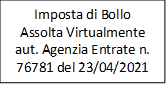  Sede di   ___________________RICHIESTA CERTIFICATO24CFAIl/La sottoscritto/a _____________________________________________________________________________________ nato/a a _____________________________________________________ il ______________________________________ e residente a _________________________________________________ via  _____________________________________  n. ______ tel. ______________________ cell. _______________________ e-mail _________________________________iscritto/a per l’a.a. 20______  / 20______  presso codesto Conservatorio al Corso di CHIEDEil rilascio di n. ___ certificat_ di CONSEGUIMENTO DEI 24 CFA PER L’INSEGNAMENTOacquisiti nei seguenti ambiti:A far data dal l° gennaio 2012, le amministrazioni e i gestori non possono più accettare né richiedere certificati, tanto più in quanto tali comportamenti integrano, per espressa previsione, violazione dei doveri d'ufficio P.A., ai sensi della nuova formulazione dell’articolo 74, comma 2, lett. a), del decreto del Presidente della Repubblica n. 445 del 2000.Alla richiesta di certificato devono essere allegate 2 marche da bollo da € 16,00 (da acquistare mediante procedura PagoPA – il bollettino dovrà essere generato dal richiedente tramite la sua pagina di Isidata, inserendo nel menù “Tasse” il contributo “Marca da bollo”), una per la richiesta di certificato e una da apporre sulla certificazione prodotta (Circolare del 01.06.2005 n. 29 Agenzia delle Entrate – D.P.R. 26 ottobre 1972, n. 642).Il rilascio del certificato avverrà entro 30 gg. dalla data di richiesta e potrà essere ritirato negli orari di ricevimento presso la segreteria didattica. È possibile ricevere c/o il proprio domicilio il certificato allegando busta con l’indicazione dell’indirizzo e affrancata alla presente richiesta. Brescia, __________________                                                    _________________________________________________        (firma)Riservato al ProtocolloCONSERVATORIO DI MUSICA“LUCA MARENZIO”Prot. n. _____________________ / CP3        del  _____________________SADINSEGNAMENTICFAVOTODATA ESAMESEDEPEDAGOGIA, PEDAGOGIA SPECIALE E DIDATTICA DELL'INCLUSIONEPEDAGOGIA, PEDAGOGIA SPECIALE E DIDATTICA DELL'INCLUSIONEPEDAGOGIA, PEDAGOGIA SPECIALE E DIDATTICA DELL'INCLUSIONEPEDAGOGIA, PEDAGOGIA SPECIALE E DIDATTICA DELL'INCLUSIONEPEDAGOGIA, PEDAGOGIA SPECIALE E DIDATTICA DELL'INCLUSIONEPEDAGOGIA, PEDAGOGIA SPECIALE E DIDATTICA DELL'INCLUSIONECODD/04CODD/04CODD/04CODD/04CODD/04PSICOLOGIAPSICOLOGIAPSICOLOGIAPSICOLOGIAPSICOLOGIAPSICOLOGIACODD/04CODD/04CODD/04CODD/04CODD/04ANTROPOLOGIAANTROPOLOGIAANTROPOLOGIAANTROPOLOGIAANTROPOLOGIAANTROPOLOGIACODD/06CODD/06CODD/06CODD/06CODD/06METODOLOGIE E TECNOLOGIE DIDATTICHEMETODOLOGIE E TECNOLOGIE DIDATTICHEMETODOLOGIE E TECNOLOGIE DIDATTICHEMETODOLOGIE E TECNOLOGIE DIDATTICHEMETODOLOGIE E TECNOLOGIE DIDATTICHEMETODOLOGIE E TECNOLOGIE DIDATTICHE